КРЕПС B40СВысокопрочный цементный пол ОписаниеКРЕПС B40С –– Высокопрочный самовыравнивающийся финишный пол на цементном вяжущем с полимерной фиброй.  Материал относится к негорючим материалам (НГ).Соответствует ГОСТ 31358-2019ПрименениеКРЕПС B40С - материал предназначен для устройства   самовыравнивающегося финишного покрытия промышленного пола с быстрым набором прочности, толщиной слоя  от 10 до 30 мм, а также ремонта пола в производственных цехах,  складских, технических и подсобных помещениях, паркингах, торговых залах, спортивных сооружениях, медицинских, жилых и общественных помещениях  со значительной интенсивностью механических нагрузок. Рекомендуется для предварительного выравнивания основания перед нанесением финишных полимерных покрытий. Смесь предназначена для ручного и механизированного нанесения. Применяется в системе «Тёплый пол».Для внутренних и наружных работ. Общие требования и подготовка основанияПри работе соблюдать требования СП 29.13330.2017 актуализированной редакции «Полы», актуализированной редакции СНиП 3.04.01-87 «Изоляционные и отделочные покрытия», раздел 4 «Устройство полов». Толщина покрытия определяется проектом. Основание должно выдерживать без образования трещин все виды нагрузок и силовых воздействий, которые могут иметь место в процессе эксплуатации. Бетонное основание должно иметь следующие характеристики: · «возраст» бетонного основания, не менее: 1-3 месяца · «возраст» цементно-песчаной стяжки, не менее: 28 суток · прочность на сжатие, не менее: 20 МПа · влажность основания, не более: 5 % · температура основания, не менее: +5°С Относительная влажность воздуха: 70-80% на весь период выполнения работ. Поверхность подстилающего слоя должна быть чистой, без «цементного молочка», пыли, масел, краски и других веществ, снижающих адгезию смеси. Слабые (бухтящие) фрагменты основания удалить. Все локальные дефекты должны быть предварительно отремонтированы. Нельзя проводить работы по укладке покрытия пола поверх свежеуложенного цементного пола или на промороженное основание.Перед нанесением состава КРЕПС В40С основание следует обработать грунтовочным составом КРЕПС ПРАЙМЕР. Сильновпитывающие основания необходимо загрунтовать дважды, выдерживая интервал между нанесением 2-3 ч.   Гладкие невпитывающие основания необходимо загрубить методом фрезерования и обработать грунтовкой КРЕПС Праймер. Нанесение растворной смеси следует начинать только после полного высыхания грунтовки через 2-3 часа. При изготовлении «плавающих» стяжек тепло- или звукоизоляционные плиты специальных марок укладывают на предварительно выравненное основание, закрывают полиэтиленовой пленкой (толщиной не менее 150 мкм), и затем изготавливают финишное покрытие. Укладку фольгированных материалов при устройстве обогреваемого пола следует выполнять сплошным слоем (без разрывов). Для снятия внутренних напряжений в финишном покрытии пола необходимо использовать демпферную или кромочную ленту. Ленту следует установить по периметру помещения. В случае устройства «плавающего» пола один край ленты следует завести на стену выше высоты будущей стяжки, а второй – оставить на плите перекрытия. Все колонны, выступающие части стен, трубы и сливные колодцы также следует изолировать демпферной лентой.Приготовление растворной смесиОтмерить 3,25-3,5 л чистой воды (температурой +10-20ºС), засыпать в воду 25 кг (мешок) смеси и перемешать механическим способом в течение 1 минуты до получения однородной консистенции. Повторно перемешать через 5 минут. После повторного перемешивания смесь готова к применению. Не допускается передозировка воды, т.к. это приводит к расслаиванию, потере прочности и является основной причиной образования трещин. Время использования свежеприготовленной растворной смеси не должно превышать 20 минут.Выполнение работРаботы следует выполнять при температуре +5-25ºС и влажности 65-80%.При ручном нанесении приготовленный раствор В40С выливается на основание слоем нужной толщины. Раствор распределяется по поверхности при помощи ракли, затем разравнивается и заглаживается с помощью игольчатого валика в двух взаимно перпендикулярных направлениях для выхода вовлеченного воздуха.При механизированном нанесении В40С основание разделяют на полосы с помощью ограничителей. Максимальная ширина полосы заливки – 6-8 м в зависимости от производительности двухстадийного насоса и толщины выравнивающего слоя. Новую полосу начинают заливать как можно быстрее, так, чтобы раствор слегка наплывал на предыдущую полосу. Места стыковки полос друг с другом необходимо разровнять при помощи ракли, деревянной рейки или игольчатого валика, длина иголок которого превышает максимальный слой нанесения раствора. Работы по выравниванию отдельного помещения следует производить без перерывов во избежание наплывов. При наличии в бетонном основании термоусадочных швов их необходимо повторно прорезать после заливки В40С и заполнить соответствующим химическим и механическим нагрузкам полиуретановым эластичным герметиком.Очистка инструментаИнструмент очищается водой сразу после окончания работ. Воду, использованную для очистки инструмента, нельзя применять для приготовления новой смеси. Техника безопасностиЛица, занятые в производстве работ со смесями, должны быть обеспечены специальной одеждой и средствами индивидуальной защиты в соответствии с отраслевыми нормами.Упаковка и хранениеПоставляется в мешках по 25 кг.Хранить в упакованном виде на поддонах, избегая увлажнения и обеспечивая сохранность упаковки.Гарантийный срок хранения – 12 месяцев с даты изготовления.Технические данныеПреимущества возможность нанесения финишного покрытия через 3 сутоквысокая растекаемостьхорошая адгезия к основаниюбыстрый набор прочностинизкая усадка водонепрониаемостьморозостойкость высокая ударопрочностьминимальная истираемость пожаробезопасность Смесь сухая напольная финишная самовыравнивающаяся нормальнотвердеющая, Рк5, Btb8, B40, F500Наименование показателяНормируемые значенияСредняя фракция зерен заполнителя2,5ммРасход на м2 слоем 1.0 мм2.1 кг/м2 Количество воды затворения:- на 1 кг смеси- на 25 кг смеси0,13-0,14л3,25-3,5Марка по подвижности Рк5Минимальная толщина слоя 10 ммМаксимальная толщина слоя30 ммВремя использования растворной смеси, не менее20 минПрочность на сжатие в возрасте 28 сут, не менее50 МПа Прочность на растяжение при изгибе в возрасте 28 сут, не менее10 МПа Прочность сцепления с бетоном, не менее1,5 МПаМорозостойкостьF500 Водонепроницаемость, WW12Истираемость, г/см2Не более 0,6Температура эксплуатацииОт -50ºС до +70ºСВозможность хождения, через 24 ч (при температуре +20оС)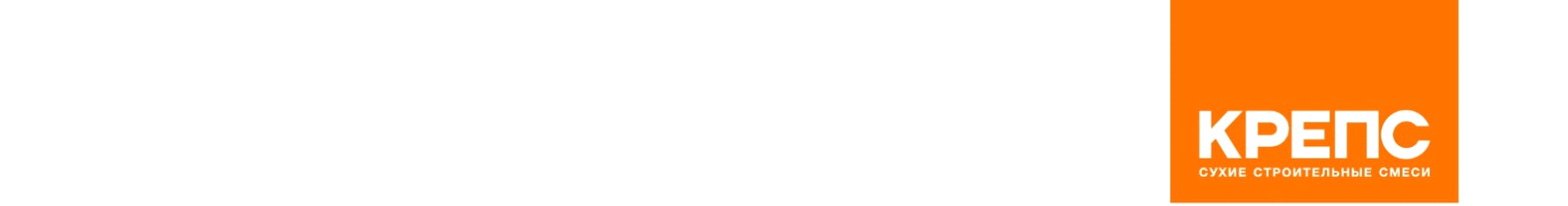 